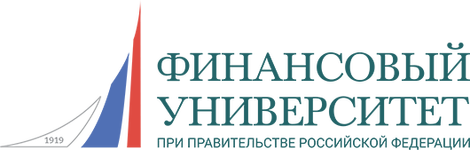 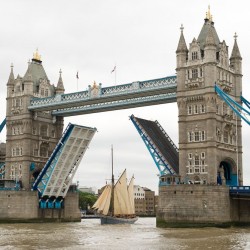 Дорогие друзья! Уральский филиал Финансового университета при Правительстве Российской Федерации приглашает вас принять участие в олимпиаде «Проблемы межкультурной коммуникации».Победители олимпиады будут награждены дипломами, участникам олимпиады будут выданы сертификаты участников.Участники:Олимпиада проводится для школьников, студентов высших и средних  учебных заведений любой формы обучения.Условия участия:Участие в Олимпиаде бесплатное.Этапы олимпиады:Первый этап олимпиады: работа по подготовке и отправке эссе для проверки членам конкурсной комиссии проводится с 1 ноября 2020 года до 10 декабря 2020 года.Второй этап олимпиады: конкурсная комиссия проверяет эссе зарегистрированных участников олимпиады и выбирает лучшие работы (10.12.2020-31.12.2020).Готовое и оформленное согласно требованиям эссе высылается не позднее 10 декабря 2020 года по адресу электронной почты:  EVPismennyj@fa.ruЗадания олимпиады:Зарегистрированные участники олимпиады готовят эссе, посвящённое одной из актуальных тем сферы межкультурной коммуникации. Тематика эссе очень многогранна, и включает в себя широкий спектр интересных и актуальных для современной сферы  межкультурной коммуникации  тем:1. Восток и запад: исторические сценарии развития культуры.2. Феномен «культурного шока» - причины возникновения и способы преодоления.3. Этнокультурные стереотипы как препятствие к полноценному межкультурному общению.4. Мультикультурализм современного мира – стратегия культурного развития или путь к культурному хаосу?5. Взаимодействие деловых культур в рамках модели классификация деловых культур по Р. Льюису. 6. Культуры универсальных и частных истин как элементы стратегии выстраивания процесса межкультурной коммуникации.7. Культуры коллективизма и индивидуализма как стороны межкультурного диалога.8. Проблема эмоционального фактора в культуре в процессе межкультурной коммуникации.9. Дистанция власти как проблема деловой межкультурной коммуникации.10. Женственность и мужественность в системе Хофстеде. 11. Фактор избегания неопределённости и его место в классификации культурных моделей.12. Проблемы взаимовлияния языка и деловой культуры.13. Невербальные коммуникации в сфере деловой культуры.14. Гетеростереотипные представления о культуре России.15. Этнокультурные ценности и их место в процессе межкультурной коммуникации.Выбор темы эссе и работа над ним производится после регистрации. Первый этап олимпиады: работа по подготовке и отправке эссе для проверки членам конкурсной комиссии проводится с 1 ноября 2020 года до 10 декабря 2020 года.Второй этап олимпиады: конкурсная комиссия проверяет эссе зарегистрированных участников олимпиады и выбирает лучшие работы (10.12.2020-31.12.2020).Готовое и оформленное согласно требованиям эссе высылается не позднее 10 декабря 2020 года по адресу электронной почты:  EVPismennyj@fa.ruИнформация о победителях и призерах заключительного (очного) этапа размещается на официальной странице олимпиады не позднее 22 апреля 2020 года.Желаем успехов!